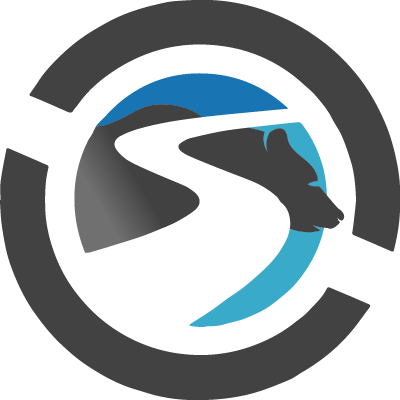 TABLE OF CONTENTS1.0	APPLICATION / COMPANY INFORMATION	41.1	Business Concept	51.2	Business Operations (Facility, Equipment, Etc.)	51.3	Number of Employees	51.4	Management Team Background & Experiences	51.5	Market Niche	51.6	Client Base	51.7	Factors for Success	51.8	FINANCIAL INFORMATION FOR THIS OPERATION	62.0	BUSINESS AND INDUSTRY MARKET ANALYSIS	72.1	Industry Sector	72.2	A History of the Industry	73.0	OPERATIONAL PLAN	83.1	Location & Facilities	83.2	Production Process	83.3	Action Plan	83.4	Is an Environmental Audit Require for Your Business? If so, by Who?	83.5	Will Your Company Hire a bookkeeper or Accountant? If so, Who?	83.6	Major Suppliers	93.7	Licences, Permits, and Insurance	94.0	ORGANIZATIONAL PLAN: MANAGEMENT & STAFFING	104.1	Management and Personnel	105.0	THE MARKETING PLAN & COMPETITION	115.1	Overall Market	115.2	The Target Customers	115.3	Competitors (Direct and Indirect)	115.4	Marketing Strategy	115.5	Pricing Strategy and Target Sales	116.0	BUSINESS FEASIBILITY AND SWOT ANALYSIS	126.1	S.W.O.T Analysis	126.2	Risk Assessment	126.3	Visibility and Long-range Plans	127.0	CASH FLOW – 12 MONTH CASH FLOW	13APPLICATION / COMPANY INFORMATIONBusiness Structure:	⧠ Sole Proprietorship	⧠ Partnership	⧠ Corporation	⧠ Co-operative	⧠ Other 				Owner Name(s)	% ownership1.		%2.		%Percentage of Aboriginal ownership:		%Banking Information:Anticipated Start Date:Business ConceptBusiness Operations (Facility, Equipment, Etc.)Number of EmployeesManagement Team Background & ExperiencesMarket NicheClient BaseFactors for SuccessFINANCIAL INFORMATION FOR THIS OPERATIONBUSINESS AND INDUSTRY MARKET ANALYSISIndustry SectorA History of the IndustryOPERATIONAL PLANLocation & FacilitiesProduction ProcessAction PlanIs an Environmental Audit Require for Your Business? If so, by Who?Will Your Company Hire a bookkeeper or Accountant? If so, Who?Major SuppliersLicences, Permits, and InsuranceORGANIZATIONAL PLAN: MANAGEMENT & STAFFINGManagement and PersonnelTHE MARKETING PLAN & COMPETITIONOverall MarketThe Target CustomersCompetitors (Direct and Indirect)Marketing StrategyPricing Strategy and Target SalesBUSINESS FEASIBILITY AND SWOT ANALYSISS.W.O.T AnalysisRisk AssessmentVisibility and Long-range PlansCASH FLOW – 12 MONTH CASH FLOWSteel River Group Entrepreneur ChallengeBUSINESS PLAN TEMPLATEContact InformationContact InformationFull Name:Company Name:Address:Phone:Email / Website:Community:Name of Business:Name of Business:Name of Business:Address:Address:Address:City:City:Postal Code:Date of Birth:Phone:Fax:E-mail:Band Number:Nation Identity:Contact Person:Contact Person:Contact Person:Bank:Bank:AddressAddressPhone: (604)Fax (604)Contact:Title:ItemCost$$$$$$$$$Total Project Costs$ Less Owners Equity$Total Financing Required= $Supplier:Address:Products:Terms:Supplier:Address:Products:Terms:Supplier:Address:Products:Terms:Strengths:Weaknesses:Opportunities:Threats: